.- Intro: 24 counts. Sq: AAB, AAB, Ending* This dance is dedicated to Chi Heng Foundation - – Annabelle Louie “We stand with you” Charity Concert 2014Part A: 32 countsSection 1: R Dorothy, Fwd Rock, Recover, Side Rock, Recover, Back Rock, RecoverSection 2: L Dorothy, Fwd Rock, Recover, Side Rock, Recover, Back Rock, RecoverSection 3: Back 1/2L, Hold, Back Rock, Recover, Back 1/2R, Hold, Back RecoverSection 4: R Fwd Rock, Recover, Tog, L Fwd Rock, Recover, Toe Back, ½ L, Full Turn Left* (EZ option for count 7-8: – Walk forward: R - L)Part B: 32 countsSection 1: Big Step R Side, Drag Tog, Cross (R Scissor Cross), Vine LeftSection 2: Big Step L Side, Drag Tog, Cross (L Scissor Cross), Vine RightSection 3: Right Side Rock, Recover, Tog, Left Side Rock, Recover, Pivot 1/2R, Shuffle FwdSection 4: Right Side Rock, Recover, Tog, Left Side Rock, Recover, L Fwd Rock, Recover, 1/2L ShuffleEnding: 21 counts = Repeat Part B: Section 3 & 4 , add below 5 count - Syncopated Side Rock, Big Step RightHave fun & always dance with smile !Contact: Email: linedance_queen@hotmail.com - Website: www.dancepooh.ca / www.winnieyu.caAnna's Tears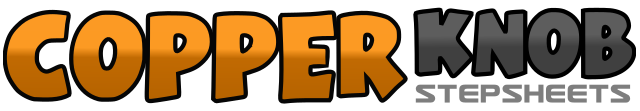 .......Count:64Wall:2Level:Phrased High Beginner.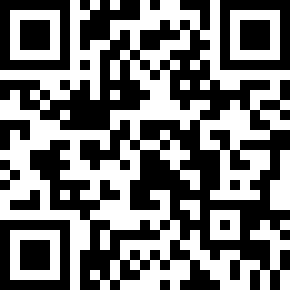 Choreographer:Winnie Yu (CAN) - May 2014Winnie Yu (CAN) - May 2014Winnie Yu (CAN) - May 2014Winnie Yu (CAN) - May 2014Winnie Yu (CAN) - May 2014.Music:Ren Zai Lu Tu Sa Lei Shi by Annabelle Louie & Lam Lei Ren Zai Lu Tu Sa Lei Shi by Annabelle Louie & Lam Lei Ren Zai Lu Tu Sa Lei Shi by Annabelle Louie & Lam Lei Ren Zai Lu Tu Sa Lei Shi by Annabelle Louie & Lam Lei Ren Zai Lu Tu Sa Lei Shi by Annabelle Louie & Lam Lei ........1-2&Step right to right diagonal forward, lock left behind right, step right to right diagonal3-4-5-6Rock left forward, recover onto right, rock left to left side, recover onto right7-8Rock left backward, recover onto right1-2&Step left to left diagonal forward, lock right behind left, step left to left diagonal3-4-5-6Rock right forward, recover onto left, rock right to right side, recover onto left7-8Rock right backward, recover onto left1-2-3-4Step right back and make a ½ left, hold, rock left backward, recover onto right (6:00)5-6-7-8Step left back and make a ½ right, hold, rock right backward, recover onto left (12:00)1-2&3-4Rock right forward, recover onto left, step right together, rock left forward, recover onto right5-6-7-8Touch left toe back, step left & make a 1/2L, step right back & make a ½ L, step left forward & make another ½ L (6:00)1-2-3-4Big step right to right, drag left, step left together right, cross right over left5-6-7-8Step left to left, step right cross behind left, step left to left, cross right over left1-2-3-4Big step left to left, drag right, step right together left, cross left over right5-6-7-8Step right to right, step left cross behind right, step right to right, cross left over right1-2&3-4Rock right to right, recover onto left, step right together, rock left to left, recover onto right5-6,7&8Step left forward, pivot ½ right, step left forward, step right besides left, step left forward (6:00)1-2&3-4Rock right to right, recover onto left, step right together, rock left to left, recover onto right5-6,7&8Rock left forward, recover onto right, step left to left & make a 1/4L, step right together, step left forward & make 1/4L (12:00)1-2&Rock right to right, recover onto left, step right together3-4&Rock left to left, recover onto right, step left together5Big step right to side & pose